Date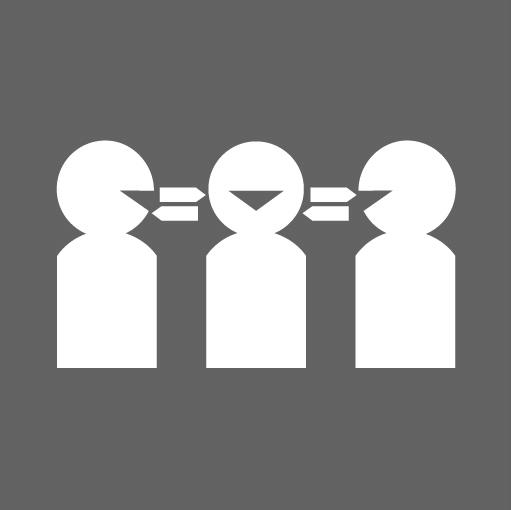 Mr P Patient00 Primary Street Suburb 0000 Need an Interpreter?
 call: (03) xxxx xxxx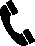 Dear [Title] [Name], Appointment changeYou asked us to change your appointment for [original date] in the [Clinic type] clinic. Your new appointment details are:Please bring with you: This letterYour Medicare CardA complete list of current medicines you are taking Relevant test results or scans Your General Practitioner’s (GP) name, address and phone numberYour Advance Care Directive (if you have one)Please call us on (03) xxxx xxxx between x am – x pm Monday to Friday if you need to cancel or change your appointment.Your health is important to us. We look forward to seeing you. Yours sincerely,	[Name] 
Manager[Health Service] Specialist Clinics UR and barcodeClinic[Clinic] 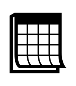  Date[Day] [DD] [MMM] [YYYY] 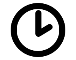 Time[HH]:[MM][AM/PM] 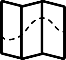 Address[Health Service] Specialist ClinicsNumber Street name, Suburb, Postcode[Floor], [Building name][reception] (turn over to see map)